Татарстан Республикасы Алексеевск муниципаль районы Бутлеровка авылҗирлегенең генераль планын раслау турында          Татарстан Республикасы Алексеевск муниципаль районы Бутлеровка авыл җирлегенең тотрыклы үсеше өчен шартлар тудыру максатларында, «Россия Федерациясендә җирле үзидарә оештыруның гомуми принциплары турында» 2003 елның 6 октябрендәге 131-ФЗ номерлы Федераль законга, Россия Федерациясе Шәһәр төзелеше кодексына, Алексеевск муниципаль районы Уставына таянып, Татарстан Республикасы Алексеевск муниципаль районы Бутлеровка авыл җирлегенең генераль планы проекты буенча ачык тыңлаулар беркетмәсен һәм 12.05.2002 елдагы 12 маендагы Бәяләмәне игътибарга алып,Алексеевск муниципаль районы Советы карар итте:1.    Татарстан Республикасы Алексеевск муниципаль районы Бутлеровка авыл җирлегенең генераль планын (кушымта) расларга.2.    Әлеге карарны Алексеевск муниципаль районының рәсми сайтында һәм Татарстан Республикасы хокукый мәгълүматының рәсми порталында урнаштырырга.3.    Әлеге карарның үтәлешен контрольдә тотуны Алексеевск муниципаль районы Советының экология, җир мәсьәләләре, төзелеш, ТКХ һәм транспорт буенча даими комиссиясенә йөкләргә (Н.М. Козин).Алексеевск муниципаль районы Башлыгы,Совет Рәисе                                                                                       С. А. Демидов                                                                               Татарстан Республикасы                                                                               Алексеевск муниципаль                                                                   район Советының                                                                   21.07.2022 № 114                                                                     карарына кушымта                                                                               карарына кушымтаЗаказ бирүче: ТР Алексеевск МР Башкарма комитетыТЕРРИТОРИАЛЬ ПЛАНЛАШТЫРУ ТУРЫНДА НИГЕЗЛӘМӘКазан, 2021 ел.ЭЧТӘЛЕКкЕРЕШ	32.  ТАТАРСТАН РЕСПУБЛИКАСЫ АЛЕКСЕЕВСК МУНИЦИПАЛЬ РАЙОНЫНЫҢ бутлеровка АВЫЛ ҖИРЛЕГЕ ТУРЫНДА ГОМУМИ МӘГЪЛҮМАТЛАР	53. бутлеровка АВЫЛ ҖИРЛЕГЕНДӘ ҖИРЛЕ ӘҺӘМИЯТКӘ ИЯ БУЛГАН ОБЪЕКТЛАРНЫ УРНАШТЫРУ ӨЧЕН ПЛАНЛАШТЫРЫЛГАН ОБЪЕКТЛАРНЫҢ ТӨРЛӘРЕ ҺӘМ ИСЕМНӘРЕ ТУРЫНДА БЕЛЕШМӘЛӘР	63.1. ГОМУМИ ОЕШТЫРУ ЧАРАЛАРЫ	63.2.СӘНӘГАТЬ ҖИТЕШТЕРҮЕН ҮСТЕРҮ БУЕНЧА ЧАРАЛАР	63.3. АГРОСӘНӘГАТЬ КОМПЛЕКСЫН ҮСТЕРҮ ЧАРАЛАРЫ	63.4. УРМАН КОМПЛЕКСЫН ҮСТЕРҮ БУЕНЧА ЧАРАЛАР	83.5. ТОРАК ИНФРАСТРУКТУРАСЫН ҮСТЕРҮ БУЕНЧА ЧАРАЛАР	83.6. ХАЛЫККА ХЕЗМӘТ КҮРСӘТҮ ӨЛКӘСЕН ҮСТЕРҮ БУЕНЧА ЧАРАЛАР	83.7. ЗИРАТЛАРНЫ ҮСТЕРҮ БУЕНЧА ЧАРАЛАР	133.8. ТУРИСТИК-РЕКРЕАЦИОН ТЕРРИТОРИЯЛӘРНЕ ҮСТЕРҮ БУЕНЧА ЧАРАЛАР	133.9. ТРАНСПОРТ-КОММУНИКАЦИЯ ИНФРАСТРУКТУРАСЫН ҮСТЕРҮ БУЕНЧА ЧАРАЛАР	163.10. ӘЙЛӘНӘ-ТИРӘЛЕКНЕ САКЛАУ БУЕНЧА ЧАРАЛАР	193.11. ИНЖЕНЕРЛЫК ИНФРАСТРУКТУРАСЫН ҮСТЕРҮ ЧАРАЛАРЫ	203.12.  ТЕРРИТОРИЯНЕҢ ИНЖЕНЕРЛЫК ӘЗЕРЛЕГЕН ҮСТЕРҮ ЧАРАЛАРЫ	303.13. ГРАЖДАННАР ОБОРОНАСЫ, ТАБИГЫЙ ҺӘМ ТЕХНОГЕН ХАРАКТЕРДАГЫ ГАДӘТТӘН ТЫШ ХӘЛЛӘРНЕ КИСӘТҮ БУЕНЧА ЧАРАЛАР	304. функциональ зоналарның параметрлары	31КЕРЕШТатарстан Республикасы Алексеевск муниципаль районы Бутлеровка авыл җирлегенең генераль планы «САУФ-групп» ҖЧҖ тарафыннан проектлау биреме нигезендә эшләнде.Генераль план проектын эшләүгә заказ бирүче-Татарстан Республикасы Алексеевск муниципаль районы Башкарма комитеты.Алексеевск муниципаль районы Бутлеровка авыл җирлегенең генераль планы – территориаль планлаштыру документы, шәһәр төзелеше стратегиясен, яшәү мохитен формалаштыру шартларын, җирлек территорияләренең үсеш юнәлешләрен һәм чикләрен, җирлек составындагы торак пунктларның чикләрен билгеләү һәм үзгәртү, территорияләрне функциональ зоналаштыру, инженерлык, транспорт һәм социаль инфраструктураларны үстерү, тарихи-мәдәни мирас объектларын һәм аеруча саклана торган табигать территорияләрен саклауга карата шәһәр төзелеше таләпләрен, экологик һәм санитар иминлекне билгели.Генераль план гамәлгә ашыруның түбәндәге вакытлы срокларына эшләнгән:Генераль планны тормышка ашыру буенча беренчел чаралар билгеләнгән беренче чират-2031 елга кадәр.Генераль планның барлык төп проект карарлары планлаштырылган исәп вакыты-2041 елга кадәр.Россия Федерациясе Шәһәр төзелеше кодексының 23 статьясы нигезендә Бутлеровка авыл җирлегенең генераль планы үз эченә ала: Текст һәм график материаллар составында раслана торган:Текст материаллары-территориаль планлаштыру турында Нигезләмә, аңа территориаль планлаштыру максатлары һәм бурычлары, территориаль планлаштыру буенча чаралар исемлеге һәм генераль планны гамәлгә ашыру этаплары буенча аларны үтәү эзлеклелеге керә.График материаллар- территориаль планлаштыру карталарын үз эченә ала.Территориаль планлаштыру тәкъдимнәрен нигезләү һәм аңлату максатларында әзерләнә торган проектны нигезләү материаллары авыл җирлегенең генераль планын раслау процессын килештерү һәм тәэмин итү өчен, текст һәм график материаллар составында эшләнгән.Текст материаллары җирлек территориясе торышын, аның комплекслы үсеше проблемаларын һәм юнәлешләрен анализлауны, территориаль һәм пространство-планлаштыру үсешен нигезләүне, территориаль планлаштыру буенча чаралар исемлеген, аларны тормышка ашыру этапларын, табигый һәм техноген характердагы гадәттән тыш хәлләр килеп чыгу куркынычы булган төп факторлар исемлеген үз эченә ала.График материалларда генераль план нигезләмәләрен нигезләү схемалары бар.Алексеевск муниципаль районы Бутлеровка авыл җирлегенең генераль планы проектын эшләгәндә түбәндәге материаллар файдаланылды:- Татарстан Республикасы Министрлар Кабинетының 13.08.2021 ел, № 709 карары белән расланган Татарстан Республикасының территориаль планлаштыру схемасы.- Алексеевск муниципаль районы Советының 23.04.2013 ел, № 307нче  карары белән расланган,Татарстан Республикасы Алексеевск муниципаль районының территориаль планлаштыру схемасы;- Алексеевск муниципаль районы һәм аның составына керүче Бутлеровка авыл җирлеге администрациясе тарафыннан бирелгән рәсми мәгълүматлар.             2.ТАТАРСТАН РЕСПУБЛИКАСЫ АЛЕКСЕЕВСК МУНИЦИПАЛЬ РАЙОНЫНЫҢ БУТЛЕРОВКА АВЫЛ ҖИРЛЕГЕ                                                                                                                                                       ТУРЫНДА ГОМУМИ МӘГЪЛҮМАТ          Бутлеровка авыл җирлеге «Алексеевск муниципаль районы»муниципаль берәмлегенең һәм аның составындагы муниципаль берәмлекләрнең территорияләре чикләрен билгеләү һәм аларның статусы турында» 2005 елның 31 гыйнварындагы 11-ТРЗ номерлы Татарстан Республикасы Законы нигезендә (2019 елның 5 нче апрелендәге үзгәрешләр белән) төзелде.Хәзерге вакытта Бутлеровка авыл җирлеге территориясендә биш торак пункт урнашкан: Юеш Көрнәле (административ үзәге), Балахчино авылы, Бутлеровка авылы, Городок авылы һәм Ивановский бистәсе.Бутлеровка авыл җирлеге Татарстан Республикасы Алексеевск муниципаль районының төньяк өлешендә урнашкан һәм Лебедино авыл җирлеге, Алексеевск муниципаль районының шәһәр тибындагы Алексеевск поселогы һәм Татарстан Республикасы Лаеш муниципаль районы белән чиктәш. Муниципаль берәмлекнең гомуми мәйданы-18806,83 га, шул исәптән торак пунктлар мәйданы-270,44 га, шулардан:Юеш Көрнәле авылы-117,16 га, Балахчино авылы-62,97 га, Бутлеровка авылы-51,84 га, Городок авылы-14,06 га, Ивановский бистәсе-24,41 га.Бутлеровка авыл җирлегендә түбәндәге иҗтимагый объектлар бар: гомуми белем бирү учреждениесе, мәдәният йорты, спорт мәйданчыгы, спорт залы, китапханә, Башкарма комитет, фельдшер-акушерлык пунктлары, дини оешмалар объектлары һәм сәүдә объектлары.Авыл җирлеге икътисадының төп тармагы-авыл хуҗалыгы. Авыл җирлеге территориясендә бөртекле культуралар үстерү, шулай ук терлекчелек продукциясе җитештерү буенча махсуслашкан «Родина» колхозы эшли.Бутлеровка авыл җирлегенең Татарстан Республикасының башка җирлекләре һәм районнары белән транспорт элемтәсе хәзерге вакытта федераль, төбәк яки муниципальара һәм җирле әһәмияттәге гомуми файдаланудагы автомобиль юллары аша гамәлгә ашырыла. Җирлек территориясе буенча «Казан-Оренбург – Акбулак – Казахстан Республикасы белән чик» Р - 239 федераль әһәмияттәге автомобиль юлы, региональ яисә муниципальара әһәмияттәге 16К-1913 «Казан - Оренбург» - «Алексеевск - Югары Колок»-16К - 0191 Алексеевск-Югары Колок, 16К - 0200 «Алексеевск-Югары Колок»-Ивановский, 16К - 0199 «Алексеевск - Югары Колок»-Бутлеровка, 16к-0242 Балахчино авылына керү юлы, 16к-1914 Мурзиха причалына керү юлы һәм 16К-0240 Балахчино-Городок, шулай ук җирле әһәмияттәге автомобиль юллары.3. БУТЛЕРОВКА АВЫЛ ҖИРЛЕГЕНДӘ УРНАШТЫРУ ӨЧЕН ПЛАНЛАШТЫРЫЛА ТОРГАН ҖИРЛЕ ӘҺӘМИЯТТӘГЕ ОБЪЕКТЛАРНЫҢ   БИЛГЕЛӘНҮ ТӨРЛӘРЕ ҺӘМ АТАМАЛАРЫ   ТУРЫНДА БЕЛЕШМӘЛӘР                                3.1. Гомуми оештыру чараларыБутлеровка авыл җирлеген үстерү юнәлешен билгеләгәндә Татарстан Республикасының, Алексеевск муниципаль районының, Бутлеровка авыл җирлегенең социаль-икътисадый үсеш программалары, региональ һәм федераль тармак программалары исәпкә алынды.17.06.2015ел 40-ЗРТ номерлы «2030 елга кадәр Татарстан Республикасын социаль-икътисадый үстерү стратегиясе»Татарстан Республикасы законы расланды. Татарстан Республикасы Министрлар Кабинетының 25.09.2015г. №707 номерлы карары белән «2030 елга кадәр Татарстан Республикасын социаль-икътисадый үстерү стратегиясен гамәлгә ашыру буенча чаралар планы»расланды. Татарстан Республикасы Министрлар Кабинетының 20.06.2009 ел, № 503 карары белән «2030 елга кадәр Татарстан Республикасын социаль-икътисадый үстерү стратегиясен гамәлгә ашыру чаралары планына » үзгәрешләр кертү расланды.          Расланган стратегия кысаларында Алексеевск муниципаль районы түбәндәге проектларны тормышка ашыру территориясе булып тора: «Юл буе сервисын үстерү»,«Идел-Кама агымы»,«Җирлек-иярченнәр үсеше»,«Чиста юл»,«Уңайлы мохит»,«Калдыклар белән эш итү системасы».3.2. Сәнәгать җитештерүен үстерү буенча чаралар         Бутлеровка авыл җирлегенең генераль планы нигезендә, сәнәгать җитештерүен үстерү чаралары исәп чорына кадәр каралмый.3.3. Агросәнәгать комплексын үстерү чаралары«2020 - 2022 елларга Татарстан Республикасы Инвестиция меморандумы тарафыннан билгеләнгән, 2022 елга Татарстан Республикасы Инвестиция сәясәтенең өстенлекле юнәлешләренә туры килә торган  өстенлекле инвестицион проектлар исемлеген раслау турында» ТР МК 10.02.2002 елдагы 108 номерлы карарының 12 пункты нигезендә Бутлеровка авыл җирлеге территориясендә 1340 башка исәпләнгән сөт комплексы («Родина» колхозы, Алексеевск районы) төзү планлаштырыла.Таблица 3.3.1Татарстан Республикасы Алексеевск муниципаль районы Бутлеровка авыл җирлеге территориясендә агросәнәгать комплексын үстерү буенча чаралар исемлеге3.4. Урман комплексын үстерү буенча чараларУрман хуҗалыгы өлкәсендәге чараларга урманнарны яңадан торгызу, янгыннардан саклау, пычратудан (шул исәптән радиоактив матдәләрдән) һәм башка тискәре йогынтыдан саклау, шулай ук зарарлы организмнардан саклау, шәһәр һәм торак пунктларның яшел зоналары мәйданнарын саклау һәм үстерү буенча чаралар керә, шулай ук урман фонды һәм урман хуҗалыгы мәнфәгатьләренә кагылышлы башка өлкәләрдәге эшчәнлекнең кайбер чараларын үз эченә ала. Татарстан Республикасының барлык урманнары Россия Федерациясе милке булып торганга күрә, барлык чаралар да федераль әһәмияткә ия һәм федераль дәрәҗәдә контрольдә тотылырга тиеш.Урман һәм урман сәнәгате комплексын үстерү буенча башка чаралар Бутлеровка авыл җирлегенең генераль планы, Алексеевск муниципаль районының территориаль планлаштыру схемасы һәм башка программалар белән, һәм исәп чорына кадәрге чорга документлар белән каралмаган.3.5. Торак инфраструктурасын үстерү буенча чаралар          Торак зоналарны оештыру, гамәлдәге торак фондын реконструкцияләү һәм яңа торак төзелеше мәйданчыкларын урнаштыру буенча тәкъдимнәр эшләү-генераль планның өстенлекле бурычларының берсе. Проект тәкъдимнәре шәһәр төзелеше анализы нәтиҗәләренә таяна: торак фондының техник торышы һәм төзелеш характеристикалары, торак төзелеше динамикасы һәм структурасы, территориянең экологик торышы.         Бутлеровка авыл җирлегенең генераль планы нигезендә яңа торак төзелеше өчен мәйданчыклар тәкъдим ителми.         Кирәк булганда, генераль план нигезендә, авыл җирлеге территориясендә яңа торак төзелеше тузган торак йортларны сүтү, шулай ук торак пунктлар эчендә барлыкка килгән буш территорияләрдә йортлар төзү хисабына башкарылачак.3.6. Халыкка хезмәт күрсәтү өлкәсен үстерү буенча чараларБутлеровка авыл җирлегенең генераль планының төп максатларының берсе булып, фаразланган характеристикаларны һәм социаль нормаларны исәпкә алып, җирлек халкының хезмәт күрсәтү учреждениеләренә ихтыяҗларын канәгатьләндерү, шулай ук барлык халыкка хезмәт күрсәтү объектларыннан файдалану мөмкинлегенең тигез шартларын тәэмин итү тора.Бутлеровка авыл җирлегендә хезмәт күрсәтү объектларын урнаштыру буенча чаралар Алексеевск муниципаль районының территориаль планлаштыру схемасы, Татарстан Республикасы Алексеевск муниципаль районы Бутлеровка авыл җирлегенең 2030 елга кадәр социаль-икътисадый үсеше стратегиясе чараларын исәпкә алып билгеләнгән.                          Белем бирү оешмалары                   Мәктәпкәчә белем бирү оешмаларыМәктәпкәчә белем бирү оешмаларының куәте халыкның фаразланган ихтыяҗын канәгатьләндерә, шуңа күрә яңа объектлар төзү таләп ителми.                        Гомуми белем бирү оешмаларыГамәлдәге гомуми белем бирү оешмаларының куәте халыкның фаразланган ихтыяҗын канәгатьләндерә, шуңа күрә яңа объектлар төзү таләп ителми.                      Балаларга өстәмә белем бирүне оештыруҖирлек территориясендә өстәмә белем бирү оешмалары булмау сәбәпле, өстәмә белем бирү оешмаларына ихтыяҗ ачыкланды.Алексеевск муниципаль районының территориаль планлаштыру схемасы нигезендә, мәктәпләрдә 30 урынга исәпләнгән балалар иҗаты түгәрәкләре оештыру планлаштырыла. Өстәмә Генераль план белән, беренче чиратта, проектлана торган җәмәгать үзәге составында 175 урынга өстәмә белем бирү оешмасын урнаштыру тәкъдим ителә.                    Физик культура һәм спорт объектларыГенераль план нигезендә, беренче чиратта, проектлана торган иҗтимагый үзәк составында 250 кв. м куәтле спорт залын урнаштыру тәкъдим ителә.            Дәвалау-профилактика медицина оешмалары           Гамәлдәге медицина оешмаларының куәте халыкның фаразланган ихтыяҗын канәгатьләндерә. Алексеевск авыл җирлегенең генераль планы, Бутлеровка муниципаль районының территориаль планлаштыру схемасы һәм башка программалар, һәм исәп чорына кадәр документлар белән медицина оешмаларын үстерү чараларын күз алдында тотмый.                         Мәдәни-ял итү учреждениеләреБутлеровка авыл җирлегенең генераль планы нигезендә, беренче чиратта, проектлана торган җәмәгать үзәге составында 136 урынга исәпләнгән мәдәни-ял итү учреждениесен урнаштыру тәкъдим ителә.                                                                                                            Сәүдә оешмаларыГамәлдәге сәүдә предприятиеләренең куәте халыкның фаразланган ихтыяҗын канәгатьләндерә, шуңа күрә яңа объектлар төзү таләп ителми.                                                                  Почта элемтәсе бүлегеБулган почта элемтәсе бүлегенең куәте халыкның фаразланган ихтыяҗын канәгатьләндерә, шуңа бәйле рәвештә яңа объектлар төзү таләп ителми.                                     Банклар бүлекчәсеСаклык банкының гамәлдәге бүлекчәсенең куәте халыкның фаразланган ихтыяҗын канәгатьләндерә, шуңа күрә яңа объектлар төзү таләп ителми.                  Җәмәгать туклануы предприятиеләреҖәмәгать туклануы предприятиеләренең куәте халыкның фаразланган ихтыяҗын канәгатьләндерә, шуңа бәйле рәвештә яңа объектлар төзү таләп ителми.              Көнкүреш хезмәте күрсәтү предприятиеләреГенераль план нигезендә Юеш Көрнәле авылында проетлана торган иҗтимагый үзәк составында 6 эш урыны булган көнкүреш хезмәте күрсәтү предприятиеләрен урнаштыру тәкъдим ителә.                                         Җәмәгать бәдрәфләреГенераль план нигезендә, беренче чиратта, Юеш Көрнәле авылында проектлана торган иҗтимагый үзәк составында 2 приборга исәпләнгән җәмәгать бәдрәфен урнаштыру тәкъдим ителә.Таблица 3.6.1Татарстан Республикасы Алексеевск муниципаль районы Бутлеровка авыл җирлеге халкына социаль һәм мәдәни-көнкүреш хезмәте күрсәтү объектларын үстерү буенча чаралар исемлеге                       3.7. Зиратларны үстерү буенча чаралар        1000 кешегә 0,24 га норматив буенча Бутлеровка авыл җирлеге халкының исәп чорына традицион күмелә торган зиратларга ихтыяҗы 0,24 га тәшкил итә.         Гамәлдәге зиратларның буш территорияләре халыкның традицион күмүгә булган ихтыяҗын тулысынча тәэмин итәчәк.  3.8. Туристик-рекреацион территорияләрне үстерү буенча чараларБутлеровка авыл җирлеге территориясе буенча төбәк һәм җирле әһәмияттәге туристик маршрутлар узачак, алар районда туристик эшчәнлекне активлаштыру һәм үстерү максатларында Татарстан Республикасы һәм Алексеевск муниципаль районының территориаль планлаштыру схемалары белән оештыруга тәкъдим ителә.Шулай итеп, Татарстан Республикасының территориаль планлаштыру схемасы белән «Рус традицияләре һәм православие» дини-этнографик маршрутын оештыру, шулай ук «Кама яр буе» су-күңел ачу маршрутын оештыру тәкъдим ителә.Бутлеровка авыл җирлегенең генераль планында рекреацион территорияләрне үстерү җирле халыкның ял итү зоналары буларак яшел үсентеләр системасын оештыру чараларын күздә тота.Яшел үсентеләр системасын оештыру буенча кешеләр ялы өчен уңайлы шартлар булдыру, авыл торак пунктының йөзен яхшырту өчен кирәкле чаралар комплексы ике төп этапны күздә тота: гомуми кулланылыштагы яшелләндерүне оештыру һәм чикләнгән кулланыштагы яшелләндерүне оештыру.Гомуми файдаланудагы яшел үсентеләрне оештыру буенча чаралар-административ һәм иҗтимагый биналар янында скверлар булдыру, көндәлек хезмәт күрсәтү үзәкләре булдыру, төп урамда бульвар урнаштыру, урамнарны яшелләндерү, чәчәк түтәлләре һәм газоннар урнаштыру.Чикләнгән кулланылышта булган яшел үсентеләрне оештыру буенча чаралар-мәгариф һәм тәрбия объектлары территорияләрен һәм башка социаль һәм мәдәни-көнкүреш хезмәте күрсәтү объектлары территорияләрен яшелләндерү (үсентеләр урнаштыру, җиләк-җимеш һәм декоратив агачлар, куаклар утырту, чәчәкләр урнаштыру).           Шәһәр төзелеше проектлаштыру буенча региональ нормативларга туры китереп, күпфатирлы торак зонадагы (квартал) яшелләндерелгән территориянең мәйданы (гомуми белем бирү һәм мәктәпкәчә белем бирү оешмаларының участокларын исәпкә алмыйча) квартал территориясенең кимендә 25% ын тәшкил итәргә тиеш. Гомуми белем бирү оешмалары территорияләрен яшелләндерүне аларның территориясенең кимендә 50 % ын күздә тота. Мәктәпкәчә белем бирү оешмалары территорияләрен яшелләндерү, төзелештән азат булган территориянең кимендә 50% ын тәшкил итәргә тиеш.           Бутлеровка авыл җирлегенең туристик-рекреацион системасын үстерү буенча чаралар 3.8.1 таблицасында күрсәтелгәнТаблица 3.8.1Татарстан Республикасы Алексеевск муниципаль районы Бутлеровка авыл җирлегендә туристлык-рекреацион                                   территорияләрне үстерү буенча чаралар исемлеге3.9. Транспорт-коммуникация инфраструктурасын үстерү буенча чараларТатарстан Республикасы Алексеевск муниципаль районы Бутлеровка авыл җирлегенең генераль планы составындагы Бутлеровка авыл җирлегенең «Транспорт-коммуникация инфраструктурасын үстерү» бүлегенең төп максаты,халыкның ихтыяҗларына туры китереп, авыл җирлеге икътисадының нәтиҗәлелеген һәм конкурентлылыгын арттыру, таләп ителгән техник халәтне, үткәрүчәнлекне, юл челтәренең иминлеген һәм тыгызлыгын тәэмин итеп,автомобиль юлларын үстерү.                                      Автомобиль юллары үсеше Төбәк яки муниципальара һәм җирле әһәмияттәге автомобиль юлларын үстерү юнәлешләре Татарстан Республикасының территориаль планлаштыру схемасында һәм Алексеевск муниципаль районының территориаль планлаштыру схемасында билгеләнгән.Татарстан Республикасының территориаль планлаштыру схемасы буенча Бутлеровка авыл җирлеге территориясендә төбәк әһәмиятендәге автомобиль юлы – «Юеш Көрнәле авылын әйләнеп узу» (егәрлеге – 3,9 км) төзү карала.Бутлеровка авыл җирлегенең генераль планы белән җирле әһәмияткә ия булган автомобиль юлы төзү планлаштырыла – планлаштырыла торган йөк портына килү юлы, егәрлеге 0,7 км.                                Тимер юл транспорты үсешеБутлеровка авыл җирлеге территориясендә федераль автомобиль юллары өлкәсендә РФ ТПС нигезендә «Казан-Әлмәт-Азнакай-Бөгелмә»яңа тимер юл линиясен төзү планлаштырыла.                        Су транспортын үстерү буенча чараларТатарстан Республикасының территориаль планлаштыру схемасы, «2020 - 2022 елларга Татарстан Республикасы Инвестиция меморандумында билгеләнгән ,2022 нче елга Татарстан Республикасы инвестиция сәясәтенең өстенлекле юнәлешләренә туры килә торган өстенлекле инвестиция проектлары исемлеген раслау турында» 10.02.2002 ел, №108 ТР МК карары нигезендә, беренче чиратта Алексеевск муниципаль районы Бутлеровка авыл җирлегендә һәм Алексеевск штб дә күләме 213 га булган,йөк елга порты төзү планлаштырыла.  Планлаштырыла торган елга порты объекты региональ әһәмияттәге объект булып тора. Проектның картографик материалларында объект территориясе транспорт инфраструктурасы зонасы һәм «Елга порты»нокта объекты буларак күрсәтелгән.Ясалма корылмаларны үстерүБутлеровка авыл җирлегенең генераль планы белән исәп чорына кадәр төбәк яки муниципальара һәм җирле әһәмияттәге «Юеш Көрнәле авылын урап узу» Курналка елгасы аша һәм вак елга аша узучы проект автомобиль юлында 2 күпер төзү буенча чаралар тәкъдим ителә. Шулай ук Кама елгасы аша «Казан-Әлмәт-Азнакай-Бөгелмә» проект тимер юл линиясендәге күпер төзелеше дә бар.Урам-юл челтәрен үстерүБутлеровка авыл җирлегенең генераль планы белән исәп чорына кадәр урам-юл челтәрен реконструкцияләү, капиталь ремонтлау һәм асфальтлау буенча чаралар тәкъдим ителә.Бутлеровка авыл җирлегенең транспорт-коммуникация инфраструктурасын үстерү буенча чаралар 3.9.1 таблицасында күрсәтелгәнТаблица 3.9.1Татарстан Республикасы Алексеевск муниципаль районы Бутлеровка авыл җирлегенең        транспорт-коммуникацион инфраструктурасын үстерү буенча чаралар исемлеге3.10. Әйләнә-тирәлекне саклау буенча чараларТаблица 3.10.1Татарстан Республикасы Алексеевск муниципаль районының Бутлеровка авыл җирлеге территориясендә тормышка ашырылырга тәкъдим ителә торган әйләнә-тирә мохитне саклау чаралары исемлеге3.11. Инженерлык инфраструктурасын үстерү чараларыТаблица 3.11.1Татарстан Республикасы Алексеевск муниципаль районы Бутлеровка авыл җирлеге составына керүче торак пунктларны су белән тәэмин итү системасын үстерү чаралары исемлегеТаблица 3.11.2Татарстан Республикасы Алексеевск муниципаль районы Бутлеровка авыл җирлеге составына керүче торак пунктларның ташландык суларны агызу системасын үстерү чаралары исемлегеТаблица 3.11.3Татарстан Республикасы Алексеевск муниципаль районы Бутлеровка авыл җирлеге составына керүче торак пунктларның территорияләрен санитар чистарту буенча чаралар исемлеге                                                                                                                                                                                        Таблица 3.11.4             Татарстан Республикасы Алексеевск муниципаль районы Бутлеровка авыл җирлеге составына керүче торак пунктларны җылылык белән тәэмин итү системасын үстерү чаралары исемлегеТаблица 3.11.5Татарстан Республикасы Алексеевск муниципаль районы Бутлеровка авыл җирлеге составына керүче торак пунктларны газ белән тәэмин итү системасын үстерү чаралары исемлегеТаблица 3.11.6Татарстан Республикасы Алексеевск муниципаль районы Бутлеровка авыл җирлеге составына керүче торак пунктларны энергия белән тәэмин итү системасын үстерү чаралары исемлегеТаблица 3.11.7Татарстан Республикасы Алексеевск муниципаль районы Бутлеровка авыл җирлеге составына керүче торак пунктлар территорияләрендә аз токлы челтәрләрне үстерү буенча чаралар исемлеге3.12.  Территориянең инженерлык әзерлеген үстерү чаралары                                                                                                                                                                          Таблица 3.12.13.13. Гражданнар оборонасы, табигый һәм техноген характердагы гадәттән тыш хәлләрне кисәтү буенча чаралар                                                                                                                                                                                           Таблица 3.13.1                                                                           4. функциональ зоналарның параметрларыТаблица 4.1Татарстан Республикасы Алексеевск муниципаль районы Бутлеровка авыл җирлегенең генераль планы проектында кулланыла торган функциональ зоналарның параметрларыАЛЕКСЕЕВСКИЙ  РАЙОННЫЙ СОВЕТАЛЕКСЕЕВСКОГО МУНИЦИПАЛЬНОГО РАЙОНАРЕСПУБЛИКИ ТАТАРСТАН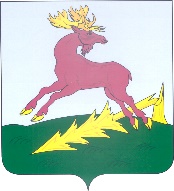 ТАТАРСТАН РЕСПУБЛИКАСЫАЛЕКСЕЕВСКМУНИЦИПАЛЬ РАЙОНЫНЫҢАЛЕКСЕЕВСКРАЙОН СОВЕТЫРЕШЕНИЕ21.07.2022п.г.т. Алексеевское                          КАРАР№ 114ҖАВАПЛЫЛЫГЫ ЧИКЛӘНГӘН ҖӘМГЫЯТЬ«САУФ-групп»»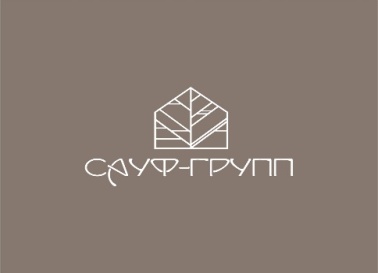 РФ, Татарстан  Республикасы;420080,  Казан шәһ., Ибрагимов ур.,  32А йорты; оф. 4Тел. +7 (917) 231-59-81ИНН/КПП 1659199710/165701001ОГРН 1191690048615т/б№ Авыл җирлеге составына керүче торак пункт исемеОбъект атамасы Чара исемеҮлчәү берәмлегеЕгәрлекЕгәрлек Тормышка ашыру вак. Тормышка ашыру вак.Чара чыганагы (документ исеме)т/б№ Авыл җирлеге составына керүче торак пункт исемеОбъект атамасы Чара исемеҮлчәү берәмлеге Булган Өстәмә Беренче чират  Исәп чорыЧара чыганагы (документ исеме)Җирле әһәмияттәге чаралар (җирлек)Җирле әһәмияттәге чаралар (җирлек)Җирле әһәмияттәге чаралар (җирлек)Җирле әһәмияттәге чаралар (җирлек)Җирле әһәмияттәге чаралар (җирлек)Җирле әһәмияттәге чаралар (җирлек)Җирле әһәмияттәге чаралар (җирлек)Җирле әһәмияттәге чаралар (җирлек)Җирле әһәмияттәге чаралар (җирлек)Җирле әһәмияттәге чаралар (җирлек)1Бутлеровка авыл җирлегесөт комплексытөзелешбаш1340-+-Бутлеровка авыл җирлегенең генераль планыт/б№ Авыл җирлеге составына керүче торак пункт исемеОбъект атамасы Чара төре Үлчәү берәмлеге         Егәрлек         ЕгәрлекГамәлгә ашыру вак.Гамәлгә ашыру вак. Чара чыганагы (документ исеме)т/б№ Авыл җирлеге составына керүче торак пункт исемеОбъект атамасы Чара төре Үлчәү берәмлеге БулганӨстәмә Беренче чират Исәп чоры Чара чыганагы (документ исеме)Балаларга өстәмә белем бирүне оештыру (гомуми белем бирү оешмаларында)Балаларга өстәмә белем бирүне оештыру (гомуми белем бирү оешмаларында)Балаларга өстәмә белем бирүне оештыру (гомуми белем бирү оешмаларында)Балаларга өстәмә белем бирүне оештыру (гомуми белем бирү оешмаларында)Балаларга өстәмә белем бирүне оештыру (гомуми белем бирү оешмаларында)Балаларга өстәмә белем бирүне оештыру (гомуми белем бирү оешмаларында)Балаларга өстәмә белем бирүне оештыру (гомуми белем бирү оешмаларында)Балаларга өстәмә белем бирүне оештыру (гомуми белем бирү оешмаларында)Балаларга өстәмә белем бирүне оештыру (гомуми белем бирү оешмаларында)Балаларга өстәмә белем бирүне оештыру (гомуми белем бирү оешмаларында)1 Юеш Көрнәле авылыӨстәмә белем бирү объекты Яңа төзелеш урын-30+-Алексеевск районының ТПС ыБутлеровка авыл җирлегенең генераль планы                                                        Балаларга өстәмә белем бирүне оештыру (җәмәгать үзәге каршында)                                                        Балаларга өстәмә белем бирүне оештыру (җәмәгать үзәге каршында)                                                        Балаларга өстәмә белем бирүне оештыру (җәмәгать үзәге каршында)                                                        Балаларга өстәмә белем бирүне оештыру (җәмәгать үзәге каршында)                                                        Балаларга өстәмә белем бирүне оештыру (җәмәгать үзәге каршында)                                                        Балаларга өстәмә белем бирүне оештыру (җәмәгать үзәге каршында)                                                        Балаларга өстәмә белем бирүне оештыру (җәмәгать үзәге каршында)                                                        Балаларга өстәмә белем бирүне оештыру (җәмәгать үзәге каршында)                                                        Балаларга өстәмә белем бирүне оештыру (җәмәгать үзәге каршында)                                                        Балаларга өстәмә белем бирүне оештыру (җәмәгать үзәге каршында)2Юеш Көрнәле авылыӨстәмә белем бирү объектыЯңа төзелешурын-175+-Бутлеровка авыл җирлегенең генераль планы                                              Физик культура һәм спорт объектлары (җәмәгать үзәге каршында)                                              Физик культура һәм спорт объектлары (җәмәгать үзәге каршында)                                              Физик культура һәм спорт объектлары (җәмәгать үзәге каршында)                                              Физик культура һәм спорт объектлары (җәмәгать үзәге каршында)                                              Физик культура һәм спорт объектлары (җәмәгать үзәге каршында)                                              Физик культура һәм спорт объектлары (җәмәгать үзәге каршында)                                              Физик культура һәм спорт объектлары (җәмәгать үзәге каршында)                                              Физик культура һәм спорт объектлары (җәмәгать үзәге каршында)                                              Физик культура һәм спорт объектлары (җәмәгать үзәге каршында)                                              Физик культура һәм спорт объектлары (җәмәгать үзәге каршында)3Юеш Көрнәле авылыСпорт залыЯңа төзелешкв.м-250+-Бутлеровка авыл җирлегенең генераль планы                                         Мәдәни-ял итү учреждениеләре (иҗтимагый үзәк каршында)                                         Мәдәни-ял итү учреждениеләре (иҗтимагый үзәк каршында)                                         Мәдәни-ял итү учреждениеләре (иҗтимагый үзәк каршында)                                         Мәдәни-ял итү учреждениеләре (иҗтимагый үзәк каршында)                                         Мәдәни-ял итү учреждениеләре (иҗтимагый үзәк каршында)                                         Мәдәни-ял итү учреждениеләре (иҗтимагый үзәк каршында)                                         Мәдәни-ял итү учреждениеләре (иҗтимагый үзәк каршында)                                         Мәдәни-ял итү учреждениеләре (иҗтимагый үзәк каршында)                                         Мәдәни-ял итү учреждениеләре (иҗтимагый үзәк каршында)                                         Мәдәни-ял итү учреждениеләре (иҗтимагый үзәк каршында)4Юеш Көрнәле авылыМәдәни-ял итү учреждениеләреЯңа төзелешурын-136+-Бутлеровка авыл җирлегенең генераль планыКөнкүреш хезмәте күрсәтү предприятиеләре (иҗтимагый үзәк каршында)Көнкүреш хезмәте күрсәтү предприятиеләре (иҗтимагый үзәк каршында)Көнкүреш хезмәте күрсәтү предприятиеләре (иҗтимагый үзәк каршында)Көнкүреш хезмәте күрсәтү предприятиеләре (иҗтимагый үзәк каршында)Көнкүреш хезмәте күрсәтү предприятиеләре (иҗтимагый үзәк каршында)Көнкүреш хезмәте күрсәтү предприятиеләре (иҗтимагый үзәк каршында)Көнкүреш хезмәте күрсәтү предприятиеләре (иҗтимагый үзәк каршында)Көнкүреш хезмәте күрсәтү предприятиеләре (иҗтимагый үзәк каршында)Көнкүреш хезмәте күрсәтү предприятиеләре (иҗтимагый үзәк каршында)Көнкүреш хезмәте күрсәтү предприятиеләре (иҗтимагый үзәк каршында)1Юеш Көрнәле авылыКөнкүреш хезмәте күрсәтү предприятиеләреЯңа төзелешэш ур.-6+-Бутлеровка авыл җирлегенең генераль планы                                                             Җәмәгать бәдрәфләре (иҗтимагый үзәк каршында)                                                             Җәмәгать бәдрәфләре (иҗтимагый үзәк каршында)                                                             Җәмәгать бәдрәфләре (иҗтимагый үзәк каршында)                                                             Җәмәгать бәдрәфләре (иҗтимагый үзәк каршында)                                                             Җәмәгать бәдрәфләре (иҗтимагый үзәк каршында)                                                             Җәмәгать бәдрәфләре (иҗтимагый үзәк каршында)                                                             Җәмәгать бәдрәфләре (иҗтимагый үзәк каршында)                                                             Җәмәгать бәдрәфләре (иҗтимагый үзәк каршында)                                                             Җәмәгать бәдрәфләре (иҗтимагый үзәк каршында)                                                             Җәмәгать бәдрәфләре (иҗтимагый үзәк каршында)1Юеш Көрнәле авылыҖәмәгать бәдрәфләреЯңа төзелеш прибор-2+-Бутлеровка авыл җирлегенең генераль планыт/б№ Авыл җирлеге составына керүче торак пункт исемеОбъект атамасы Чара төре Үлчәү берәмлеге         Егәрлек         ЕгәрлекГамәлгә ашыру вак.Гамәлгә ашыру вак.Чара чыганагы (документ исеме)т/б№ Авыл җирлеге составына керүче торак пункт исемеОбъект атамасы Чара төре Үлчәү берәмлеге БулганӨстәмәБеренче чират Исәп чоры Чара чыганагы (документ исеме)Җирле әһәмияттәге чаралар (җирлек)Җирле әһәмияттәге чаралар (җирлек)Җирле әһәмияттәге чаралар (җирлек)Җирле әһәмияттәге чаралар (җирлек)Җирле әһәмияттәге чаралар (җирлек)Җирле әһәмияттәге чаралар (җирлек)Җирле әһәмияттәге чаралар (җирлек)Җирле әһәмияттәге чаралар (җирлек)Җирле әһәмияттәге чаралар (җирлек)Җирле әһәмияттәге чаралар (җирлек)1Бутлеровка авыл җирлегеГомуми кулланылыштагы яшелләндерү Оештыру чарасы++Бутлеровка авыл җирлегенең генераль планы№ п/пАвыл җирлеге составына керүче торак пункт исемеОбъект атамасыЧара төреҮлчәү берәмлеге         Егәрлек         ЕгәрлекТормышка ашыру                                     вак.Тормышка ашыру                                     вак.Чара чыганагы (документ исеме))№ п/пАвыл җирлеге составына керүче торак пункт исемеОбъект атамасыЧара төреҮлчәү берәмлеге БулганӨстәмә Беренче чират  Исәп чоры Чара чыганагы (документ исеме))Җирле әһәмияттәге чаралар (җирлек)Җирле әһәмияттәге чаралар (җирлек)Җирле әһәмияттәге чаралар (җирлек)Җирле әһәмияттәге чаралар (җирлек)Җирле әһәмияттәге чаралар (җирлек)Җирле әһәмияттәге чаралар (җирлек)Җирле әһәмияттәге чаралар (җирлек)Җирле әһәмияттәге чаралар (җирлек)Җирле әһәмияттәге чаралар (җирлек)Җирле әһәмияттәге чаралар (җирлек)1Бутлеровка авыл җирлегеУрам-юл челтәреРеконструкция, капиталь ремонт, асфальтлаукм11,19-++Бутлеровка авыл җирлегенең генераль планы2Бутлеровка авыл җирлегеКүпер Яңа төзелешобъект3++Бутлеровка авыл җирлегенең генераль планыт/б№ Объект атамасы Чара төреТормышка ашыру вак.Тормышка ашыру вак.т/б№ Объект атамасы Чара төре Беренче чиратИсәп чоры1биотермик чокырның санитар-яклау зонасын кыскарту оештыру чарасы+2объектларның санитар-саклау зоналарын яшелләндерүоештыру чарасы+3әйләнә-тирәлекнең торышына экологик мониторингоештыру чарасы++4 территорияне санитар чистартуоештыру чарасы++5су басудан һәм су керүдән кисәтү чараларыоештыру чарасы++6карстка каршы чаралар үткәрүоештыру чарасы++7чокырларны төзекләндерү һәм яшелләндерүоештыру чарасы+8төзелеш барышында бозылган җирләрне рекультивацияләүоештыру чарасы+9гамәлгә яраксыз объектлар территорияләрен рекультивацияләү һәм яшелләндерүоештыру чарасы+10җирләрне инвентаризацияләү һәм агрохимик тикшерүоештыру чарасы++11тавыштан яклау экраннары урнаштыруоештыру чарасы+12саклау зонасына агачлар утыртуоештыру чарасы+№ п/п Урнашкан урыныОбъект атамасыЧара исемеҮлчәү берәмлеге         Егәрлек         ЕгәрлекТормышка ашыру вак.Тормышка ашыру вак.Чара чыганагы (документ исеме)№ п/п Урнашкан урыныОбъект атамасыЧара исемеҮлчәү берәмлеге Булган Өстәмә Беренче чират Исәп чорыЧара чыганагы (документ исеме)Җирле әһәмияттәге чаралар (җирлек)Җирле әһәмияттәге чаралар (җирлек)Җирле әһәмияттәге чаралар (җирлек)Җирле әһәмияттәге чаралар (җирлек)Җирле әһәмияттәге чаралар (җирлек)Җирле әһәмияттәге чаралар (җирлек)Җирле әһәмияттәге чаралар (җирлек)Җирле әһәмияттәге чаралар (җирлек)Җирле әһәмияттәге чаралар (җирлек)Җирле әһәмияттәге чаралар (җирлек)1Бутлеровка авыл җирлегеПерспективалы торак төзелеше территорияләрендә су челтәрләре төзү Төзелеш++Бутлеровка авыл җирлегенең генераль планы2Бутлеровка авыл җирлегеГамәлдәге суүткәргеч челтәрләрен этаплап реконструкцияләү һәм челтәрнең тузган участокларын алыштыруРеконструкция++Бутлеровка авыл җирлегенең генераль планы3Бутлеровка авыл җирлегеТорак пунктларда су үткәрү челтәрләрен әйләндереп алу; - су белән тәэмин итү объектларында исәпкә алу төеннәрен һәм кулланучыларда су чыгымын исәпкә алу приборларын урнаштыру Оештыру++Бутлеровка авыл җирлегенең генераль планы4Бутлеровка авыл җирлегеГамәлдәге су алу корылмаларына реконструкция һәм капиталь ремонтРеконструкция++Бутлеровка авыл җирлегенең генераль планы5Бутлеровка авыл җирлегеТөзелә, реконструкцияләнә торган барлык объектларны су объектларын пычратудан саклауны гарантияли торган корылмалар белән тәэмин итү. Россия Федерациясе Су кодексы таләпләренә туры китереп, суларны чүпләү һәм бетерүдән саклауОештыру++Бутлеровка авыл җирлегенең генераль планы6Бутлеровка авыл җирлегеҖитештерү предприятиеләрендә ябык һәм әйләнештәге су белән тәэмин итүне гамәлгә кертүОештыру++Бутлеровка авыл җирлегенең генераль планы7Бутлеровка авыл җирлегеТорак пунктлар территорияләрендә су агынтылары елгаларын чистартуОештыру++Бутлеровка авыл җирлегенең генераль планы8Бутлеровка авыл җирлегеБутлеровка авыл җирлегенең барлык су кулланучыларын инвентаризацияләүОештыру++Бутлеровка авыл җирлегенең генераль планы9Бутлеровка авыл җирлегеҖирлекнең барлык торак пунктларын үзәкләштерелгән су белән тәэмин итүОештыру++Бутлеровка авыл җирлегенең генераль планы10Бутлеровка авыл җирлегеСу саклау зоналары чикләрендә урнашкан җир кишәрлекләреннән һәм күчемсез мөлкәтнең башка объектларыннан, өске су объектларының яр буе яклау полосаларыннан һәм су белән тәэмин итү чыганакларын санитар саклау зоналарыннан файдалануның махсус хокукый режимын үтәүОештыру++Бутлеровка авыл җирлегенең генераль планы11Бутлеровка авыл җирлегеЭчәргә яраклы суның сыйфатын яхшыртуОештыру++Бутлеровка авыл җирлегенең генераль планы12Бутлеровка авыл җирлегеСу саклау зоналары чикләрен һәм өске су объектларының яр буе саклау полосалары чикләрен билгеләү, аларның чикләрен җирлектә махсус мәгълүмат билгеләре белән беркетүОештыру++Бутлеровка авыл җирлегенең генераль планы13Бутлеровка авыл җирлегеСу объектларын рациональ файдалану, торгызу.Оештыру++Бутлеровка авыл җирлегенең генераль планы14Бутлеровка авыл җирлегеСу белән тәэмин ителешне арттыру өчен эчә торган суларның ресурс базасын өйрәнү һәм яңадан торгызу буенча эзләү-бәяләү эшләрен үткәрүОештыру++Бутлеровка авыл җирлегенең генераль планы№ п/п Урнашкан урыныОбъект атамасыЧара исемеҮлчәү берәмлеге         Егәрлек         ЕгәрлекТормышка ашыру вак.Тормышка ашыру вак.Чара чыганагы (документ исеме)№ п/п Урнашкан урыныОбъект атамасыЧара исемеҮлчәү берәмлеге БулганӨстәмә Беренче чират  Исәп чорыЧара чыганагы (документ исеме)Җирле әһәмияттәге чаралар (җирлек)Җирле әһәмияттәге чаралар (җирлек)Җирле әһәмияттәге чаралар (җирлек)Җирле әһәмияттәге чаралар (җирлек)Җирле әһәмияттәге чаралар (җирлек)Җирле әһәмияттәге чаралар (җирлек)Җирле әһәмияттәге чаралар (җирлек)Җирле әһәмияттәге чаралар (җирлек)Җирле әһәмияттәге чаралар (җирлек)Җирле әһәмияттәге чаралар (җирлек)1Бутлеровка авыл җирлегеперспектив торак төзелеше территорияләрендә канализация челтәрләре төзүТөзелеш++Бутлеровка авыл җирлегенең генераль планы2Бутлеровка авыл җирлегеторак пунктларда чистарту корылмалары төзүТөзелеш++Бутлеровка авыл җирлегенең генераль планы3Бутлеровка авыл җирлегеагросәнәгать комплексы объектларында локаль чистарту корылмалары төзүТөзелеш++Бутлеровка авыл җирлегенең генераль планы4Бутлеровка авыл җирлегеторак пунктларда канализация челтәрләре сузуТөзелеш++Бутлеровка авыл җирлегенең генераль планы5Бутлеровка авыл җирлегеторак пунктларны һәм җитештерү предприятиеләрен яңгыр сулары агызу һәм хуҗалык-көнкүреш канализацияләре челтәрләре белән тәэмин итү, алга таба агып җыела торган суларны билгеләнгән нормативларга кадәр чистартуОештыру++Бутлеровка авыл җирлегенең генераль планы6Бутлеровка авыл җирлегеТөзелгән территорияләрнең канализация челтәрләре белән тәэмин ителешенең процентын су белән тәэмин ителеш дәрәҗәсенә җиткерүОештыру++Бутлеровка авыл җирлегенең генераль планы7Бутлеровка авыл җирлегеӨске су объектларының су саклау зоналарында урнашкан торак төзелешен беренче чиратта канализация белән тәэмин итүОештыру++Бутлеровка авыл җирлегенең генераль планы8Бутлеровка авыл җирлегеСу хуҗалыгы системаларының куркынычсыз торышын һәм эксплуатациясен тәэмин итү, юынты суларның су объектларына тискәре йогынтысын булдырмауОештыру++Бутлеровка авыл җирлегенең генераль планы№ п/п Урнашкан урыныОбъект атамасыЧара исемеҮлчәү берәмлеге         Егәрлек         ЕгәрлекТормышка ашыру вак.Тормышка ашыру вак.Чара чыганагы (документ исеме)№ п/п Урнашкан урыныОбъект атамасыЧара исемеҮлчәү берәмлеге Булган Өстәмә Беренче чират  Исәп чорыЧара чыганагы (документ исеме)1Бутлеровка авыл җирлегетерриторияне планлы-даими санитар чистартуОештыру++Бутлеровка авыл җирлегенең генераль планы2Бутлеровка авыл җирлегекаты көнкүреш калдыкларын дифференциацияләнгән (аерым) җыюны оештыруОештыру+Бутлеровка авыл җирлегенең генераль планы3Бутлеровка авыл җирлегеКонтейнерларОештыруданә-72+-Бутлеровка авыл җирлегенең генераль планы4Бутлеровка авыл җирлегеКонтейнерларОештыруданә-2-+Бутлеровка авыл җирлегенең генераль планы№ п/п Урнашкан урыныОбъект атамасыЧара исемеҮлчәү берәмлеге         Егәрлек         Егәрлек Тормышка ашыру вак. Тормышка ашыру вак.Чара чыганагы (документ исеме)№ п/п Урнашкан урыныОбъект атамасыЧара исемеҮлчәү берәмлеге Булган Өстәмә Беренче чират  Исәп чорыЧара чыганагы (документ исеме)Җирле (район) әһәмияттәге чараларҖирле (район) әһәмияттәге чараларҖирле (район) әһәмияттәге чараларҖирле (район) әһәмияттәге чараларҖирле (район) әһәмияттәге чараларҖирле (район) әһәмияттәге чараларҖирле (район) әһәмияттәге чараларҖирле (район) әһәмияттәге чараларҖирле (район) әһәмияттәге чараларҖирле (район) әһәмияттәге чаралар1Бутлеровка авыл җирлегеЮгары нәтиҗәле җылылык изоляциясе материалларын , энергия саклау технологияләрен һәм заманча исәпләү приборларын куллануны гамәлгә ашыру Оештыру++Бутлеровка авыл җирлегенең генераль планы№ п/п Урнашкан урыныОбъект атамасыЧара исемеҮлчәү берәмлеге         Егәрлек         ЕгәрлекТормышка ашыру вак.Тормышка ашыру вак.Чара чыганагы (документ исеме)№ п/п Урнашкан урыныОбъект атамасыЧара исемеҮлчәү берәмлегеБулганӨстәмәБеренче чиратИсәп чорыЧара чыганагы (документ исеме)Җирле (район) әһәмияттәге чараларҖирле (район) әһәмияттәге чараларҖирле (район) әһәмияттәге чараларҖирле (район) әһәмияттәге чараларҖирле (район) әһәмияттәге чараларҖирле (район) әһәмияттәге чараларҖирле (район) әһәмияттәге чараларҖирле (район) әһәмияттәге чараларҖирле (район) әһәмияттәге чараларҖирле (район) әһәмияттәге чаралар1Бутлеровка авыл җирлегеискергән һәм нәтиҗәсез технологияләрне кулланудан баш тарту һәм иң яхшы үтемле технологияләр принципларына күчү һәм заманча инновацион технологияләр кертү. Оештыру++Бутлеровка авыл җирлегенең генераль планы№ п/п Урнашкан урыныОбъект атамасыЧара исемеҮлчәү берәмлеге         Егәрлек         ЕгәрлекТормышка ашыру вакТормышка ашыру вакЧара чыганагы (документ исеме)№ п/п Урнашкан урыныОбъект атамасыЧара исемеҮлчәү берәмлегеБулганӨстәмәБеренче чиратИсәп чорыЧара чыганагы (документ исеме)Җирле (район) әһәмияттәге чараларҖирле (район) әһәмияттәге чараларҖирле (район) әһәмияттәге чараларҖирле (район) әһәмияттәге чараларҖирле (район) әһәмияттәге чараларҖирле (район) әһәмияттәге чараларҖирле (район) әһәмияттәге чараларҖирле (район) әһәмияттәге чараларҖирле (район) әһәмияттәге чараларҖирле (район) әһәмияттәге чаралар1Бутлеровка авыл җирлегеВЛ ны тиз хәрәкәт итә торган ВЧ саклар белән тәэмин итүОештыру ++Бутлеровка авыл җирлегенең генераль планы2Бутлеровка авыл җирлеге Подстанцияләрне телемеханизацияләүОештыру++Бутлеровка авыл җирлегенең генераль планы3Бутлеровка авыл җирлегеТорак пунктларның бүлү челтәрендә электр энергиясен исәпкә алуның автоматлаштырылган системаларын монтажлауОештыру++Бутлеровка авыл җирлегенең генераль планы4Бутлеровка авыл җирлегеЭнергия саклау технологияләрен куллану һәм реактив егәрлекне компенсацияләүОештыру++Бутлеровка авыл җирлегенең генераль планы№ п/п Урнашкан урыныОбъект атамасыЧара исемеҮлчәү берәмлеге         Егәрлек         ЕгәрлекТормышка ашыру вакТормышка ашыру вакЧара чыганагы № п/п Урнашкан урыныОбъект атамасыЧара исемеҮлчәү берәмлегеБулганӨстәмәБеренче чиратИсәп чорыЧара чыганагы Җирле (район) әһәмияттәге чараларҖирле (район) әһәмияттәге чараларҖирле (район) әһәмияттәге чараларҖирле (район) әһәмияттәге чараларҖирле (район) әһәмияттәге чараларҖирле (район) әһәмияттәге чараларҖирле (район) әһәмияттәге чараларҖирле (район) әһәмияттәге чараларҖирле (район) әһәмияттәге чараларҖирле (район) әһәмияттәге чаралар1Бутлеровка авыл җирлегеоптик-җепселле элемтә, кәрәзле элемтә, IP-телефон, Internet челтәрен үстерү.Оештыру++Бутлеровка авыл җирлегенең генераль планы2Бутлеровка авыл җирлегелинияле элемтә корылмалары төзүОештыру++Бутлеровка авыл җирлегенең генераль планы3Бутлеровка авыл җирлегеэлемтә чаралары өлкәсендә, спутник элемтәсен һәм цифрлы телерадиотапшыруларны да кертеп, яңа технологик казанышларны гамәлгә кертүОештыру++Бутлеровка авыл җирлегенең генераль планы№ п/п Урнашкан урыныОбъект атамасыЧара исемеЧара төреҮлчәү берәмлеге         Егәрлек         ЕгәрлекТормышка ашыру вакТормышка ашыру вакЧара чыганагы (документ исеме)№ п/п Урнашкан урыныОбъект атамасыЧара исемеЧара төреҮлчәү берәмлегеБулганЯңа(Өстәмә)Беренче чиратИсәп чорыЧара чыганагы (документ исеме)Җирле  әһәмияттәге чараларҖирле  әһәмияттәге чараларҖирле  әһәмияттәге чараларҖирле  әһәмияттәге чараларҖирле  әһәмияттәге чараларҖирле  әһәмияттәге чараларҖирле  әһәмияттәге чараларҖирле  әһәмияттәге чараларҖирле  әһәмияттәге чараларҖирле  әһәмияттәге чараларҖирле  әһәмияттәге чаралар1Бутлеровка авыл җирлегеКуркыныч табигать процессларының күренешләренә мониторингОештыру++Бутлеровка авыл җирлегенең генераль планы2Бутлеровка авыл җирлегеРайон территориясен куркыныч табигый процесслардан саклау буенча чаралар эшләү Оештыру++Бутлеровка авыл җирлегенең генераль планы№ п/п Урнашкан урыныОбъект атамасы Чара исеме Чара төреҮлчәү берәмлеге         ЕгәрлекТормышка ашыру вакТормышка ашыру вакЧара чыганагы № п/п Урнашкан урыныОбъект атамасы Чара исеме Чара төреҮлчәү берәмлеге         ЕгәрлекБеренче чиратИсәп чорыЧара чыганагы 1.1Авыл җирлеге территориясыТорак пунктларда хәбәр итү системасыХәбәр итү системаларын урнаштыруТөзелеш данә4+Бутлеровка авыл җирлегенең генераль планыт/б№ Функциональ зонаның атамасыФункциональ зонаның билгеләнү тасвирламасыФункциональ зонаның параметрларыФункциональ зонада җир кишәрлекләреннән рөхсәт ителгән файдалану төрләренең кодлары 1Урнаштыру өчен планлаштырылган объектлар21Индивидуаль торак йортлар салу зонасыТорак йортны (аерым урнашкан бинаның җир өсте катлары саны өчтән, биеклеге егерме метрдан артмаган, ул гражданнар тарафыннан мөстәкыйль күчемсез милек объектларына бүлү өчен билгеләнмәгән, гражданнарның мондый бинада яшәүләренә бәйле көнкүреш һәм башка ихтыяҗларны канәгатьләндерү өчен билгеләнгән ярдәмче бүлмәләрдән һәм биналардан тора); авыл хуҗалыгы культураларын үстерү; индивидуаль гаражлар һәм хуҗалык корылмалары төзү өчен урнаштыру.Төп бинаның иң чик катлары: 3 (мансарданы да кертеп); Төзелеш коэффициенты: 0,2-0,32.1; 2.2; 2.3; 3.4.1; 3.5.1; 3.8.1; 3.10.1; 4.4; 5.1.3; 9.3; 11.1, 11.2; 11.3; 12.0.1; 12.0.2-2Күпфункцияле иҗтимагый-эшлекле зонаАдминистратив учреждениеләр; көнкүреш хезмәтләре күрсәтүне тәэмин итә торган объектлар; кунакханә хезмәте күрсәтү объектлары; ветеринария хезмәтләре күрсәтүне тәэмин итә торган объектлар; социаль хезмәт күрсәтү объектлары; сәүдә объектлары, базарлар – җәмәгать туклануы объектлары;эшмәкәрлек һәм эшлекле идарә объектлары; банк һәм иминият хезмәтләре күрсәтүче учреждениеләр; эчке хокук тәртибен тәэмин итү өчен кирәкле объектлар;Төп корылма катларының чик саны: 5 (мансарданы да кертеп); төп бинаның чик биеклеге:20 м;Төзелеш коэффициенты: 12.7; 3.1.2; 3.2.2; 3.2.3; 3.2.4; 3.3; 3.4.1; 3.4.2; 3.5.1; 3.5.2; 3.6.1; 3.7.1; 3.7.2; 3.8.1; 3.8.2; 3.9.2; 3.10.1; 4.1; 4.4; 4.5; 4.6; 4.7; 4.8.1; 5.1.1; 5.1.2; 5.1.3; 9.3; 11.1, 11.2; 11.3; 12.0.1; 12.0.2Җәмәгать үзәге (физик культура һәм спорт объектлары, мәдәни-ял учреждениеләре, көнкүреш хезмәте күрсәтү предприятиеләре,җәмәгать бәдрәфләре)3Махсуслаштырылган иҗтимагый төзелеш зонасыМедицина хезмәте күрсәтү объектлары; дини кулланылыштагы биналар һәм корылмалар; мәгариф һәм мәгърифәт объектлары; мәктәпкәчә, башлангыч һәм урта гомуми белем бирү объектлары, белем бирү түгәрәкләре; мәдәният, мәдәни-ял итү эшчәнлеге объектлары; күңел ачу чараларын оештыру өчен билгеләнгән объектлар; спорт объектлары; күргәзмә-ярминкә эшчәнлеген гамәлгә ашыру өчен билгеләнгән объектлар;Төп корылма катларының чик саны: 5 (мансарданы да кертеп); төп бинаның чик биеклеге:20 м;Төзелеш коэффициенты: 0,83.2.1; 3.2.2; 3.2.3; 3.2.4; 3.3; 3.4.1; 3.4.2; 3.4.3; 3.5.1; 3.5.2; 3.6.1; 3.7.1; 3.7.2; 3.8.1; 3.8.2; 3.9.2; 3.10.1; 4.1; 4.5; 4.6; 4.7; 5.1.2; 5.1.3; 11.1, 11.2; 11.3; 12.0.1; 12.0.2Өстәмә белем бирү объекты4Транспорт инфраструктурасы зонасыДаими яки вакытлыча гаражлар, хезмәт автотранспортын саклау өчен тукталышлар урнаштыру; юл сервисы объектлары; кешеләрне яки йөкләрне ташу өчен файдаланыла торган төрле юллар һәм корылмалар урнаштыру;        Куелмый2.4; 2.7.1; 3.1.1; 3.9.1; 4.9.1.1; 4.9.1.2; 4.9.1.3; 4.9.1.4; 7.1.1; 7.1.2; 7.2.2; 7.2.3; 7.3; 7.4; 7.6; 11.1, 11.2; 11.3; 12.0.1; 12.0.2Йөк елга порты,җирле әһәмияттәге автомобиль юлы-планлаштырылган йөк портына керү юлы5Инженерлык инфраструктурасы зонасыТорак пунктларның электр, газ, җылылык, су белән тәэмин итү, ташландык суларны агызу объектлары; антенна-мачта корылмалары, элемтә объектлары; гидротехник корылмалар;         Куелмый2.7.1; 3.1.2; 3.9.1; 6.7; 11.1, 11.2; 11.3; 12.0.1; 12.0.2-6 Җитештерү зонасыIV һәм V класслы хәвефлелектәге сәнәгать җитештерүе объектлары; санитар-яклау зонасы проектын җитештергәндә һәм эшкәрткәндә алдынгы технологик чишелешләрдән файдаланган очракта, башка класслы хәвефлелектәге сәнәгать җитештерүе объектлары; файдалы казылмалар чыгару объектларытөзелеш коэффициенты:   0,8 кадәр1.15; 2.7.1; 3.1.1; 3.3; 3.9.1; 3.9.2; 3.9.3; 4.1; 4.4; 4.5; 4.6; 4.9; 4.9.1.1; 4.9.1.3; 4.9.1.4; 6.0; 6.2.1; 6.3; 6.3.1; 6.4; 6.5; 6.6; 6.7; 6.8; 6.9; 6.9.1; 6.11; 6.12; 7.3; 7.6; 11.1, 11.2; 11.3; 12.0.1; 12.0.2-7Авыл хуҗалыгы җирләре зонасыАвыл хуҗалыгы культуралары җитештерү белән бәйле авыл хуҗалыгы җирләрендә хуҗалык эшчәнлеген гамәлгә ашыру; авыл хуҗалыгы хайваннары көтү; кыр юллары;КуелмыйКуелмый-8Авыл хуҗалыгы предприятиеләренең җитештерү зонасыКуркынычлылык буенча IV һәм V класслы авыл хуҗалыгы җитештерүе объектлары; санитар-яклау зонасы проектын эшләгәндә һәм эшкәрткәндә алдынгы технологик чишелешләрдән файдалану шартында, авыл хуҗалыгы җитештерүе һәм башка куркынычлылык класслары объектлары; авыл хуҗалыгы продукциясен җитештерү,беренчел һәм тирәнтен эшкәртү һәм саклау өчен файдаланыла торган биналар, корылмалар урнаштыру; машина-транспорт һәм ремонт станцияләре, авыл хуҗалыгы техникасы өчен ангарлар һәм гаражлар, суэтем башнялары, трансформатор станцияләре һәм авыл хуҗалыгы алып бару өчен кулланыла торган башка техник җайланмалар урнаштыру;Төзелеш коэффициенты:0,81.3; 1.5; 1.8; 1.9; 1.10; 1.11; 1.12; 1.13; 1.14; 1.15; 1.17; 1.18; 2.7.1; 3.9.1; 3.10.1; 4.4; 4.6; 4.9.1.1; 4.9.1.3; 6.9; 6.9.1; 6.12; 11.1, 11.2; 11.3; 12.0.1; 12.0.2Сөт комплексы9Рекреацион билгеләнештәге зоналарЯл һәм туризм, физкультура һәм спорт белән шөгыльләнү өчен файдаланыла торган территорияләр; балалар сәламәтләндерү учреждениеләре территориясе; сәламәтләндерү-спорт лагерьлары территориясе; пляжлар. Куелмый3.6.2; 3.9.1; 4.7; 5.1.3; 5.2; 9.1; 11.1, 11.2; 11.3; 12.0.1; 12.0.2-10Урманнар зонасыСаклау урманнарын карау; саклау урманнарында рөхсәт ителгән башка хуҗалык эшчәнлеге, тыюлыкларда табигый ресурслардан файдалану режимын үтәү, аеруча кыйммәтле җирләрнең үзенчәлекләрен саклау; агач материалын һәм агач булмаган урман ресурсларын әзерләү, беренчел эшкәртү һәм чыгару эшчәнлеге; урманнарны саклау һәм торгызу;КуелмыйКуелмый-11Зиратлар зонасыКүмү урыннарын урнаштыруКуелмый3.1.1; 3.9.1; 11.1, 11.2; 11.3; 12.0.1; 12.0.2; 12.1-12Калдыкларны саклау һәм күмү зонасыҖитештерү һәм куллану калдыкларын, биологик калдыкларны урнаштыру, саклау, күмү, утильләштерү, туплау, эшкәртү, зарарсызландыруКуелмый3.9.1; 4.9.1.3; 11.1, 11.2; 11.3; 12.0.1; 12.0.2; 12.2-13Махсус билгеләнештәге яшелләндерелгән территорияләр зонасыТорак пунктларда үзечыккан яшел үсентеләр; гомуми кулланылыштагы яшелләндерелгән территорияләр; урам-юл челтәреКуелмый12.0.1; 12.0.2; 12.3-14Акваторийлар зонасыӨске су объектлары;КуелмыйКуелмый -